В апреле месяце в детском саду прошла неделя посвященная Дню космонавтики, в течении которой прошли различные мероприятия и занятия посвященные данной теме:  Был проведен конкурс рисунков;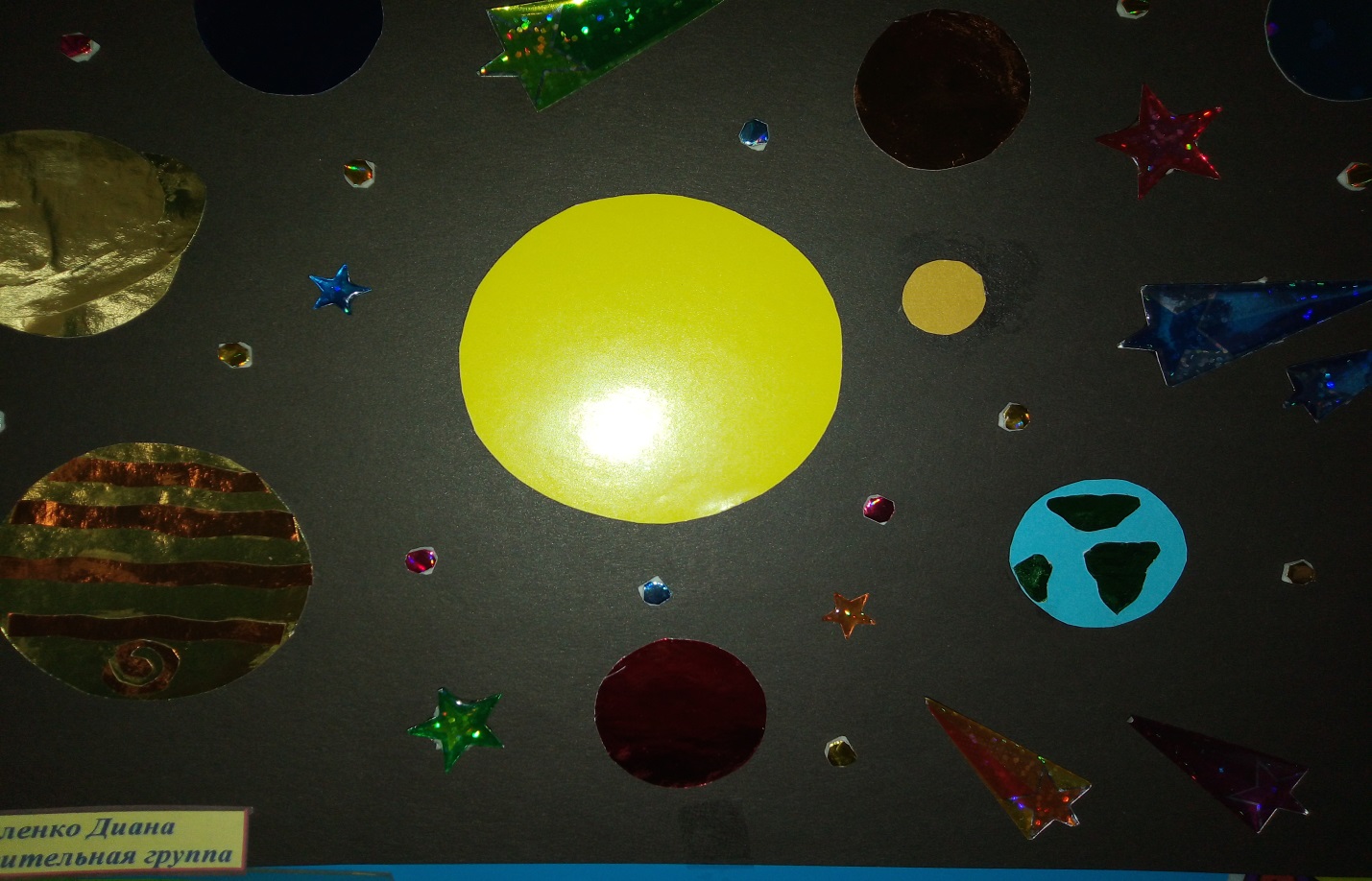 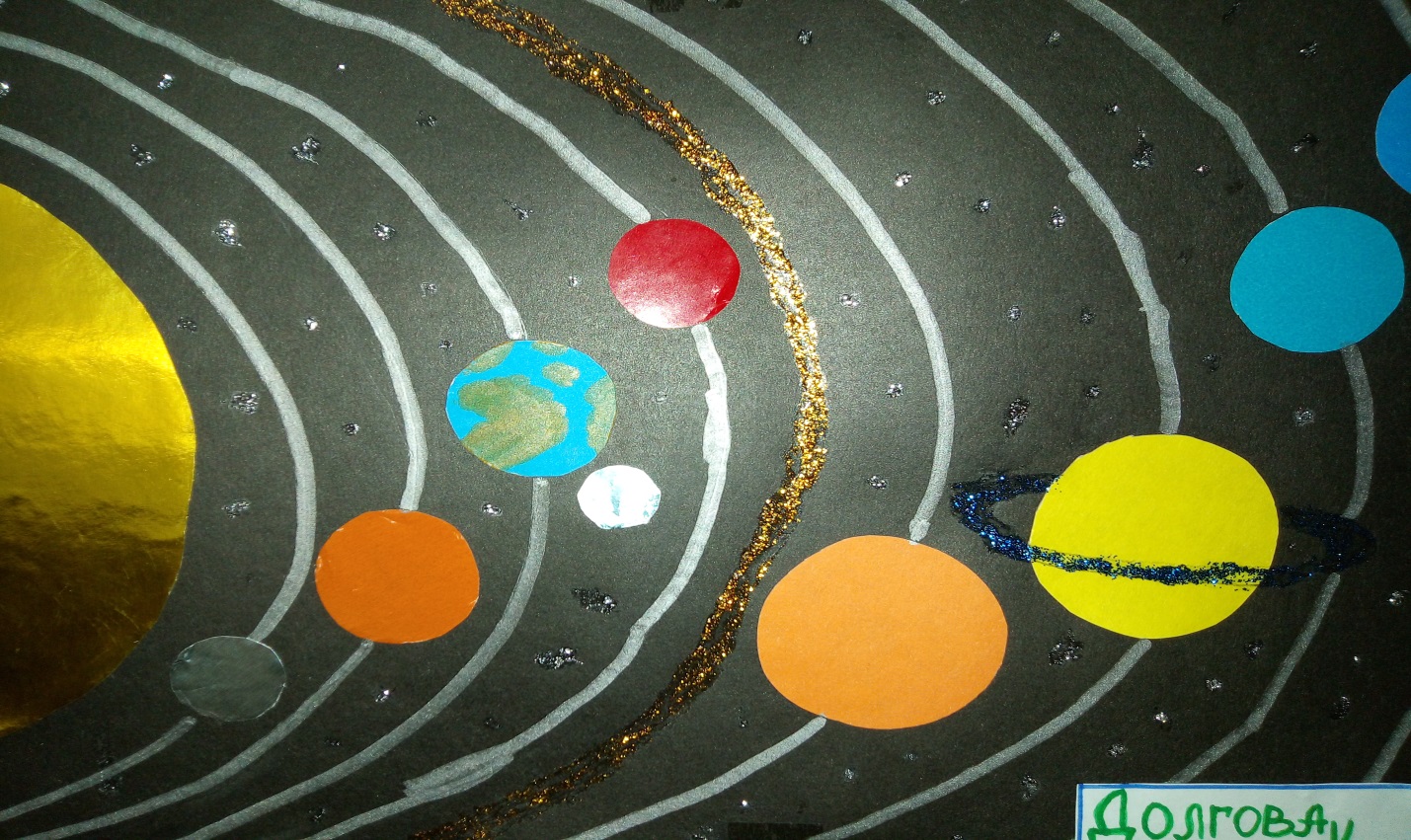 На занятиях дети выполнили коллективные работы;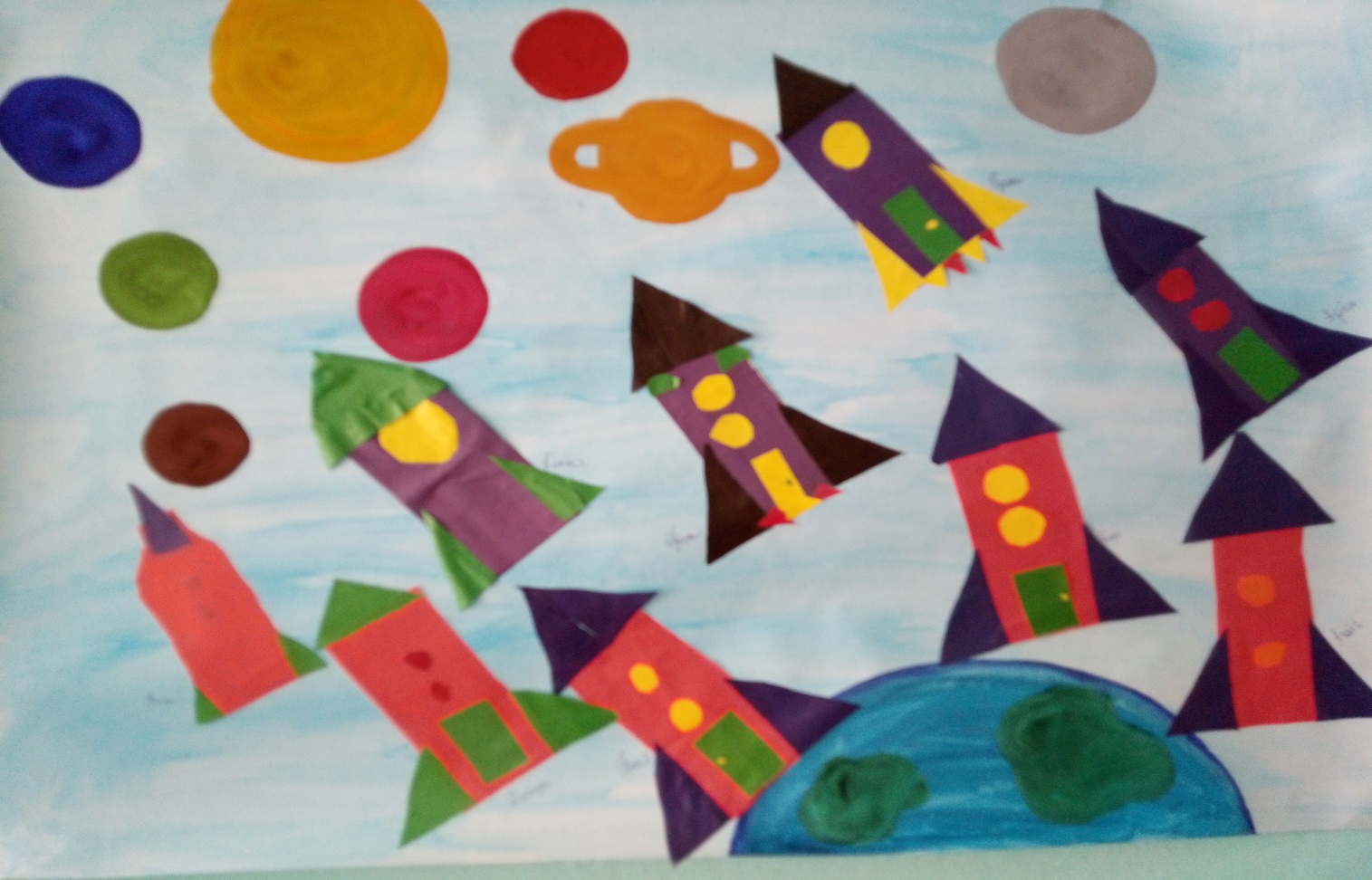 «В космос». Работу выполнили дети подготовительной группы.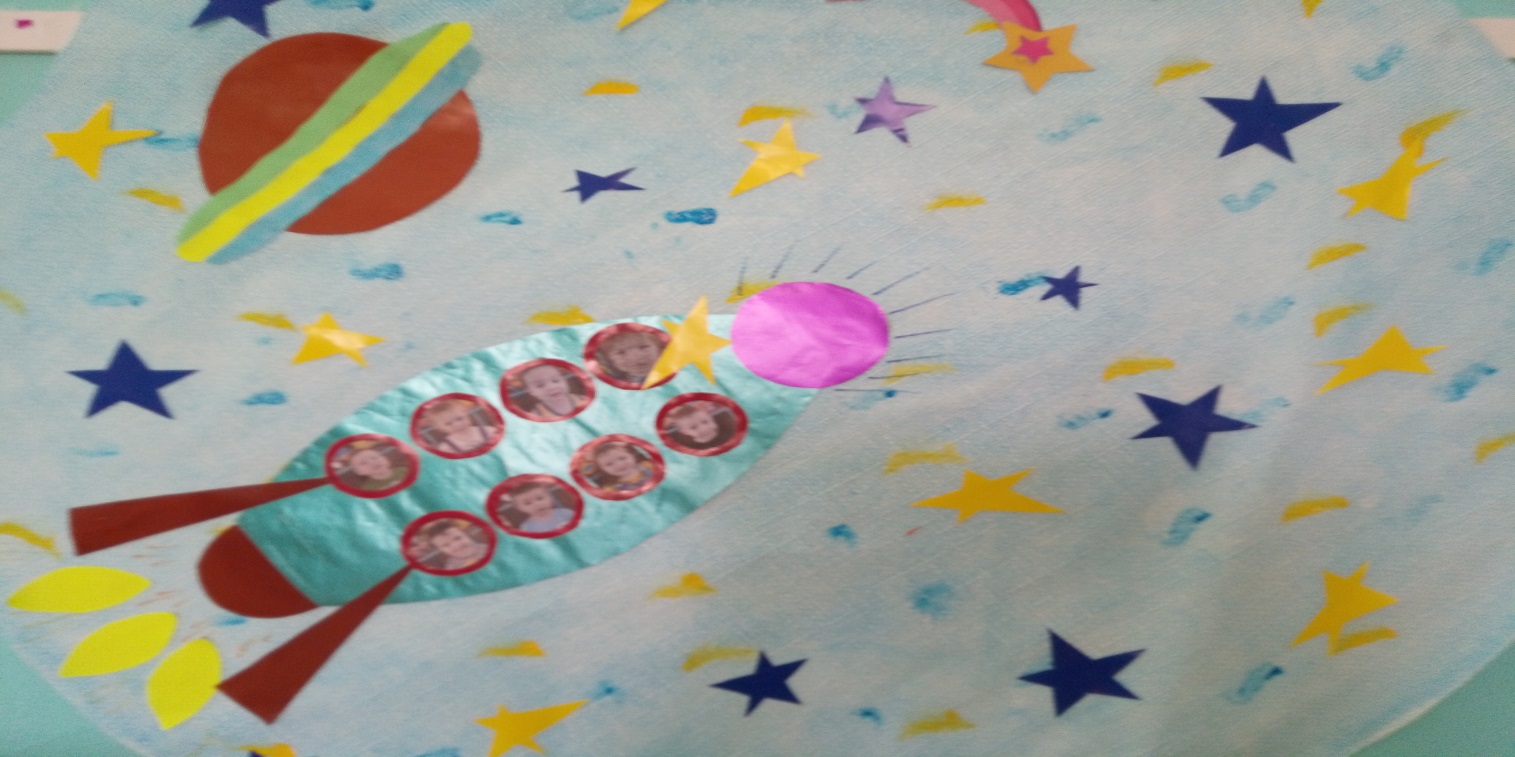                «Если только захотим, в космос вместе полетим» 1 младшая группа.В подготовительной группе прошел литературно-театрализованный вечер «Самуил Маршак и детская поэзия Англии»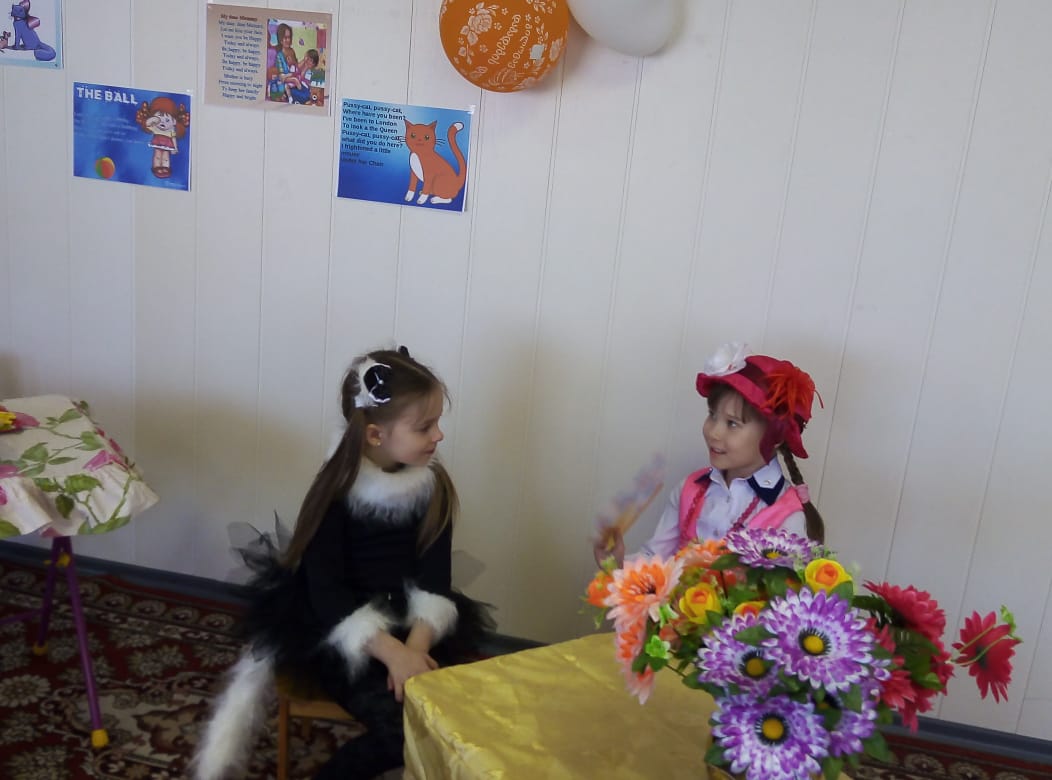 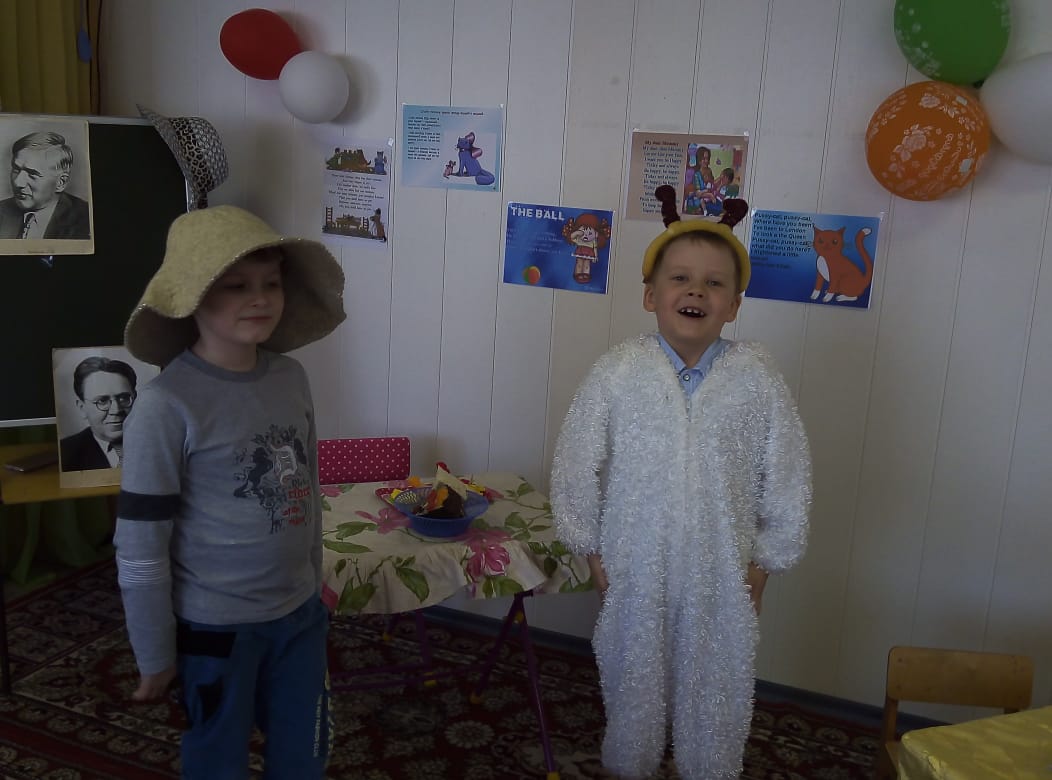 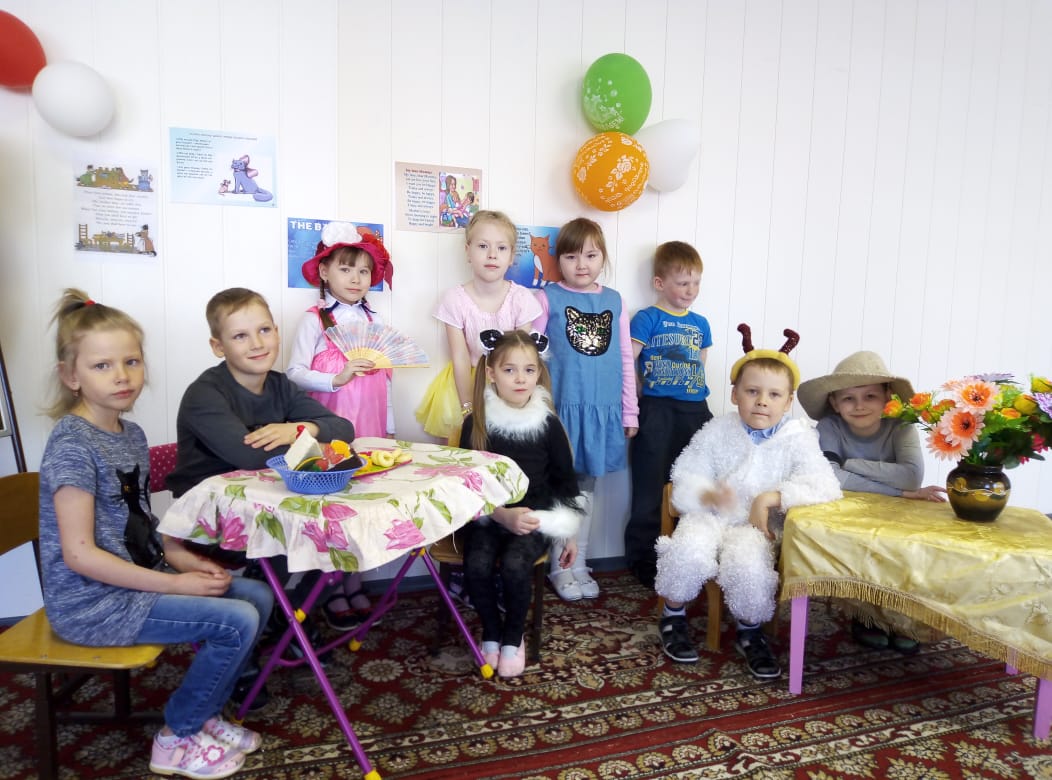 Дети детского сада стали участниками и призерами районного конкурса: «Зажигаем звезды»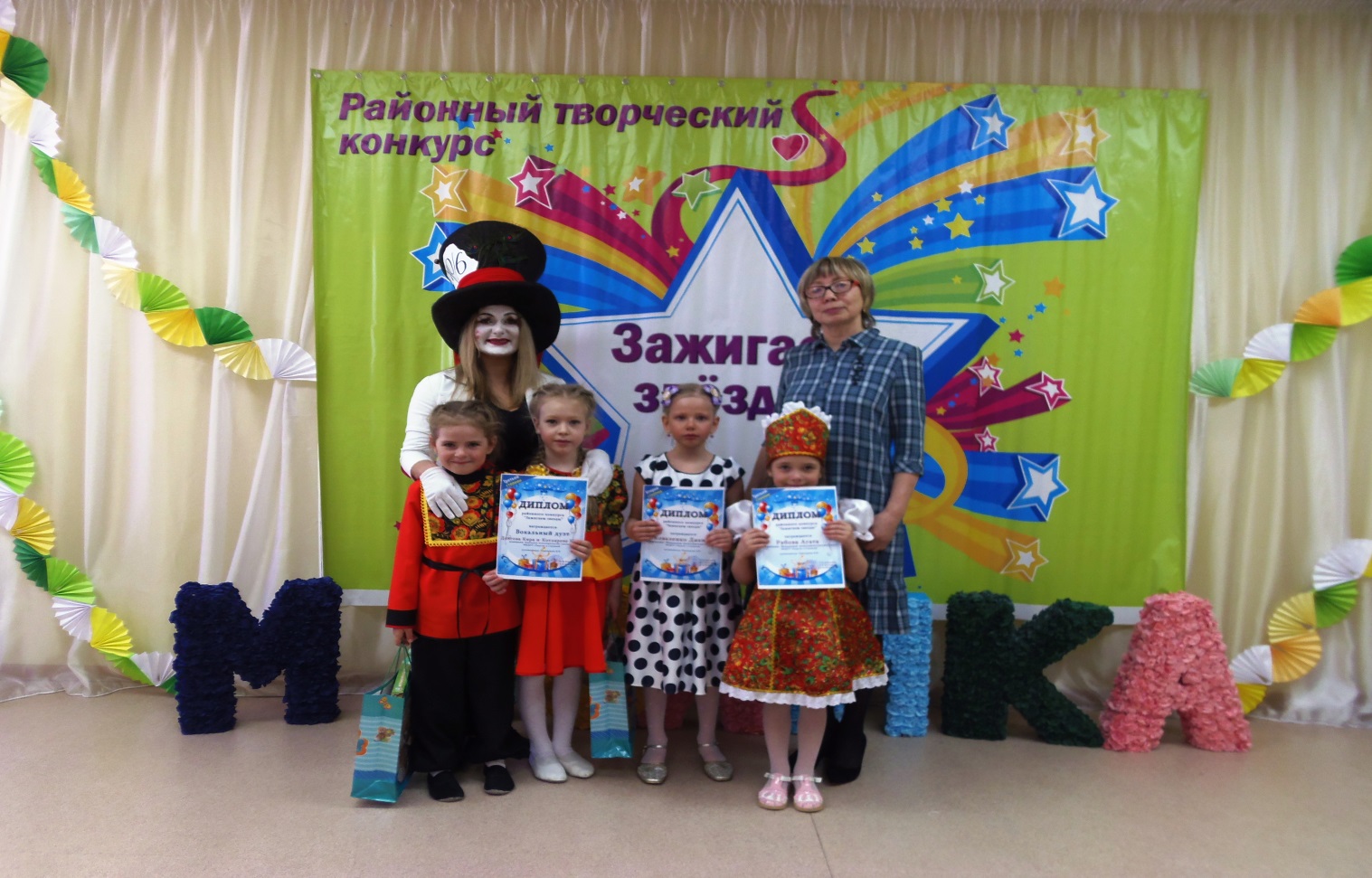 С целью знакомства со школой  и наиболее безболезненной адаптации, дети подготовительной к школе группы побывали  на экскурсии в школьной библиотеке, в классе. Кроме этого еженедельно дети ходят в компьютерный класс на занятия.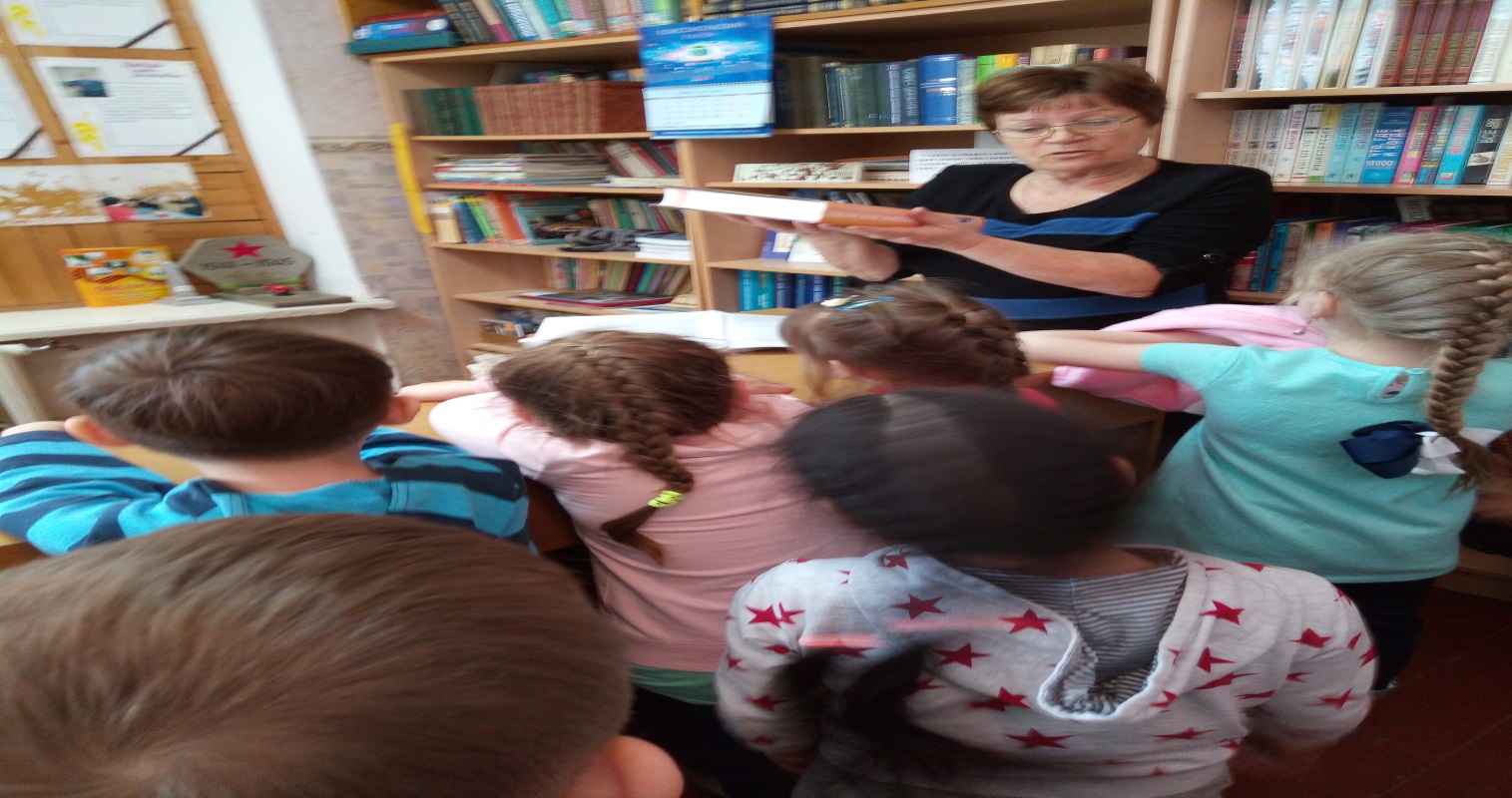 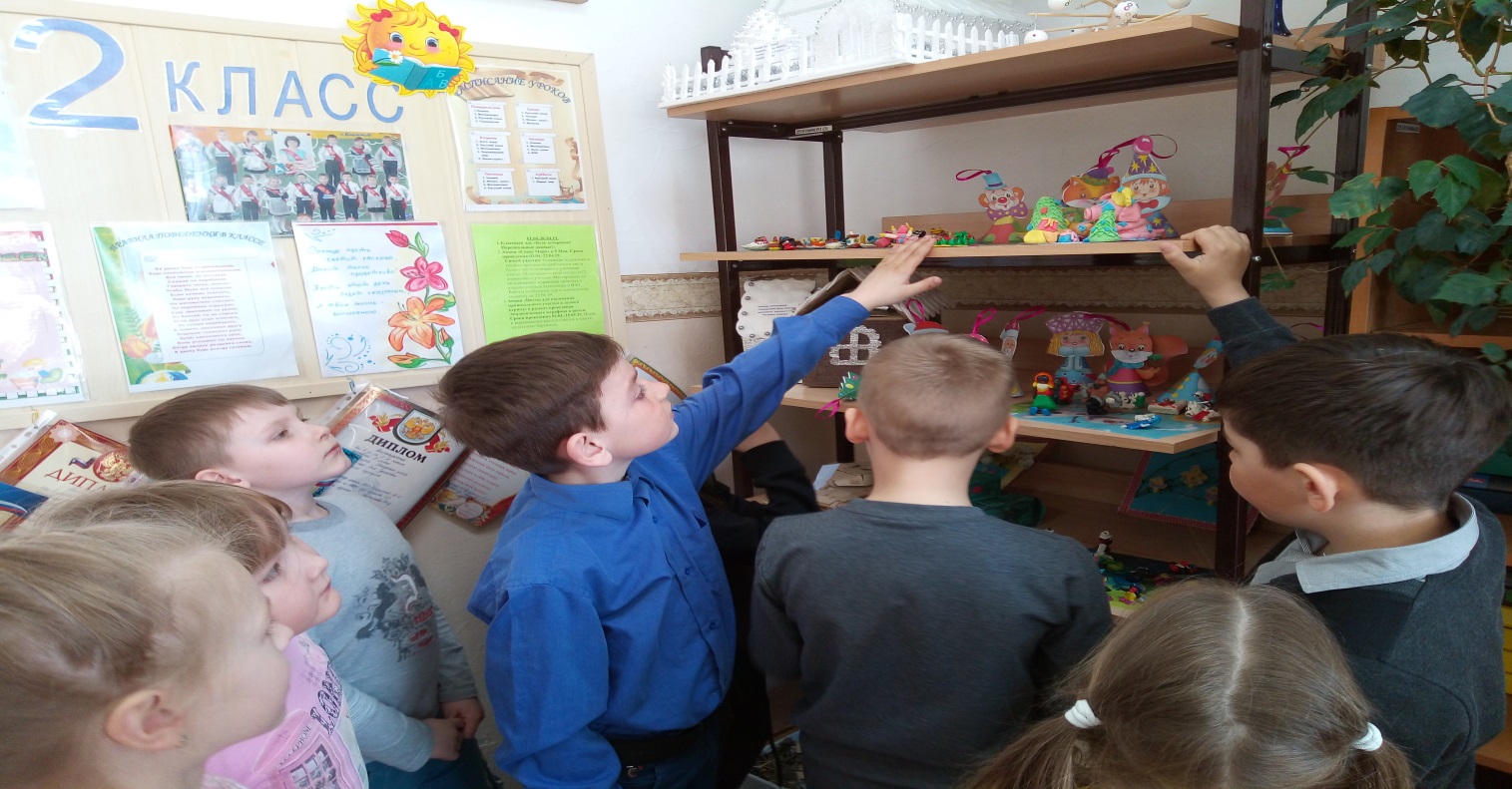 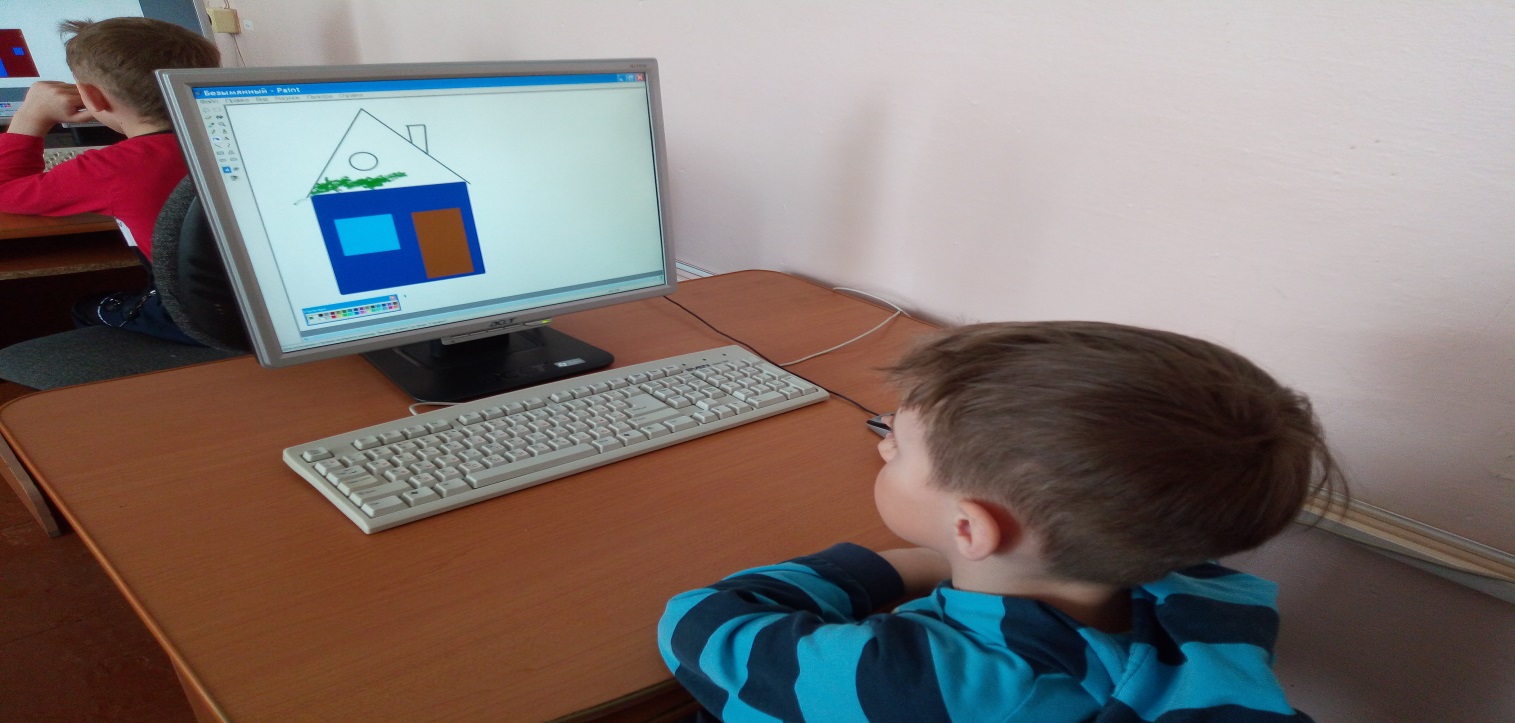 19 апреля в детском саду прошел концерт: «Весеннее настроение».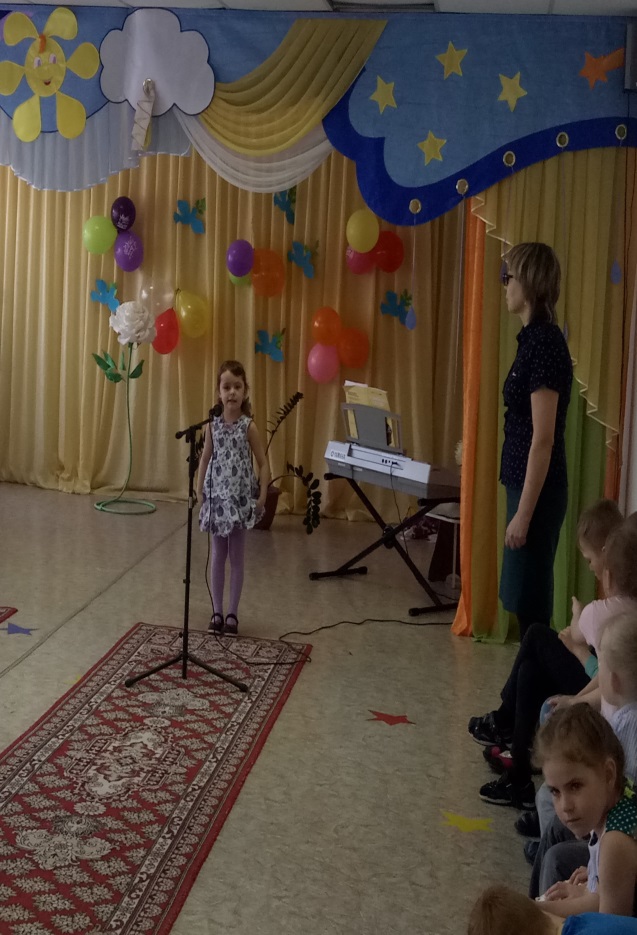 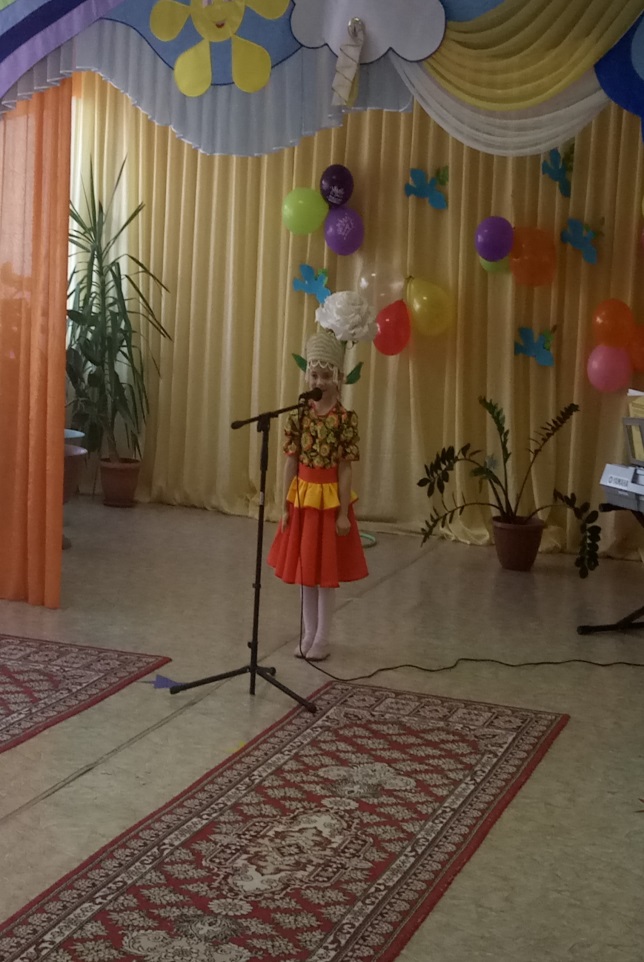 А 30 апреля прошел праздник: «Пасха красная», где дети играли в народные  пасхальные игры, пели народные песни и водили хороводы.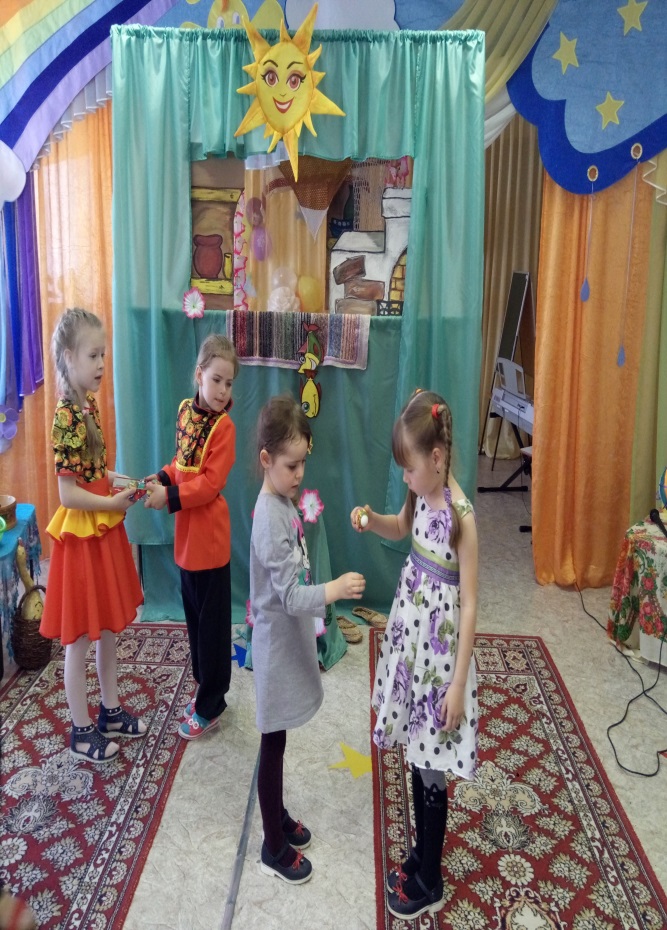 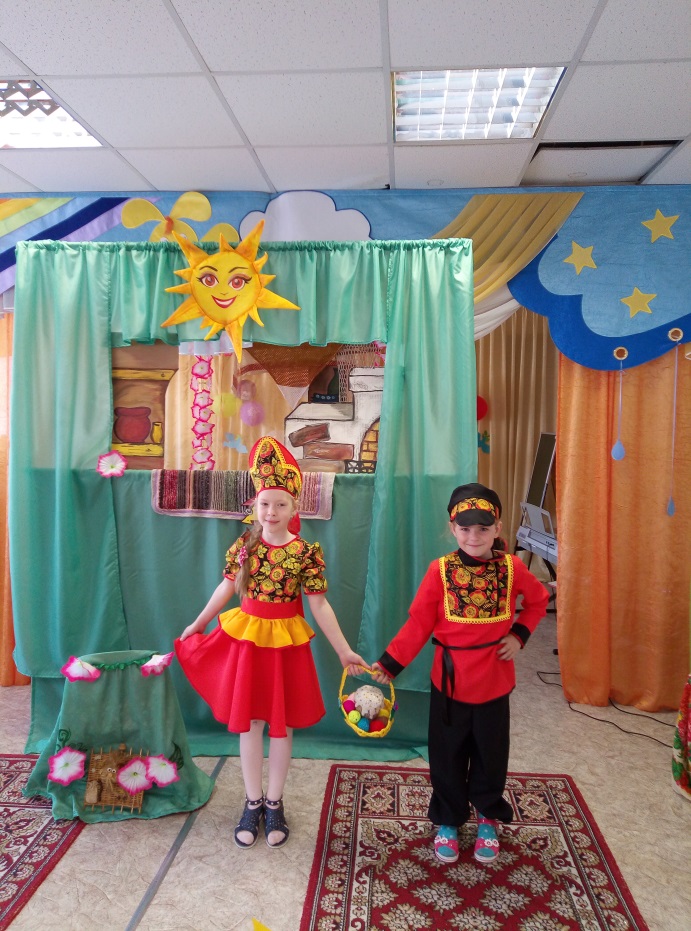 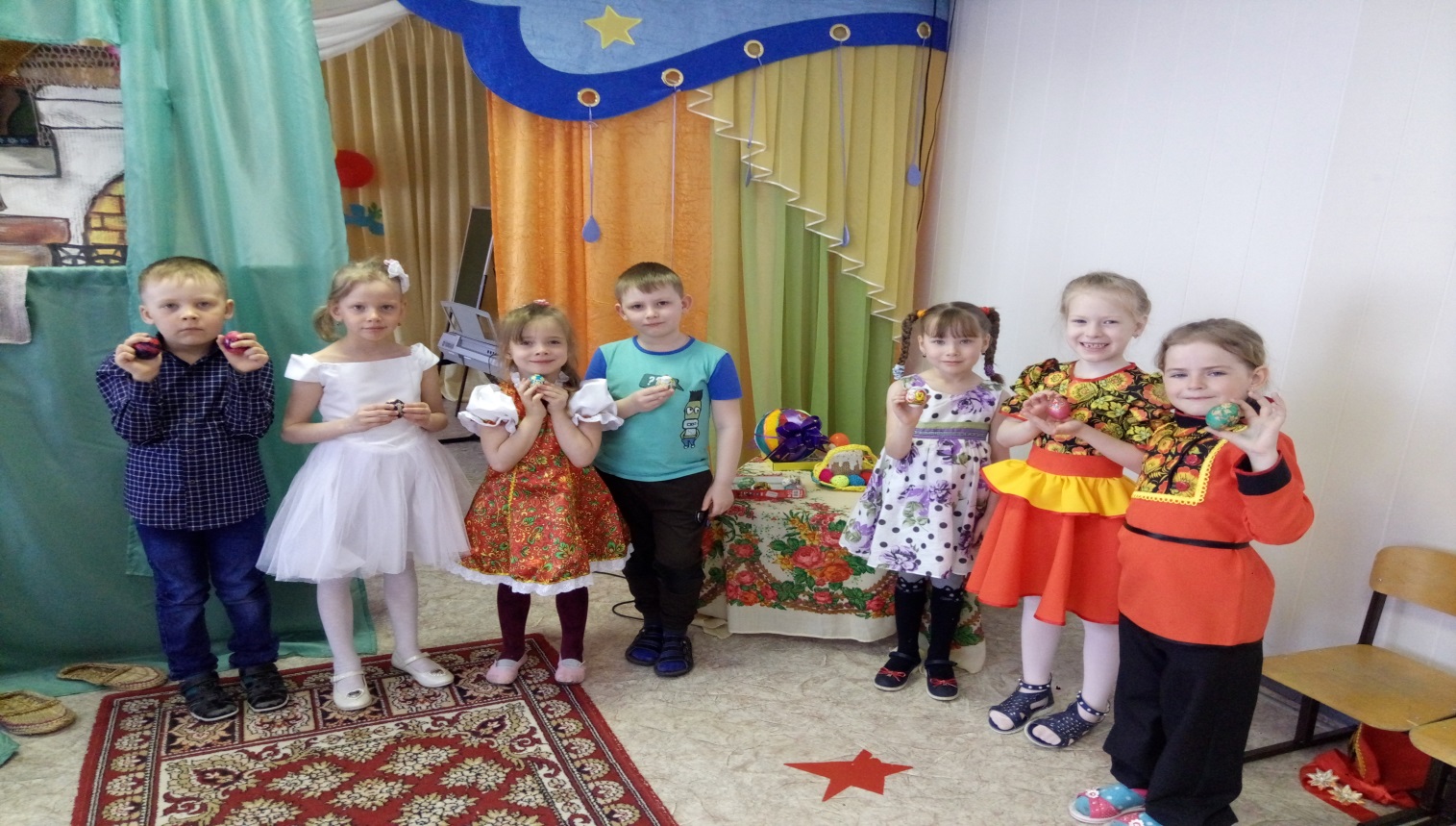 